		                                                                      POHÁDKOVÝ  KARNEVAL  V  MŠ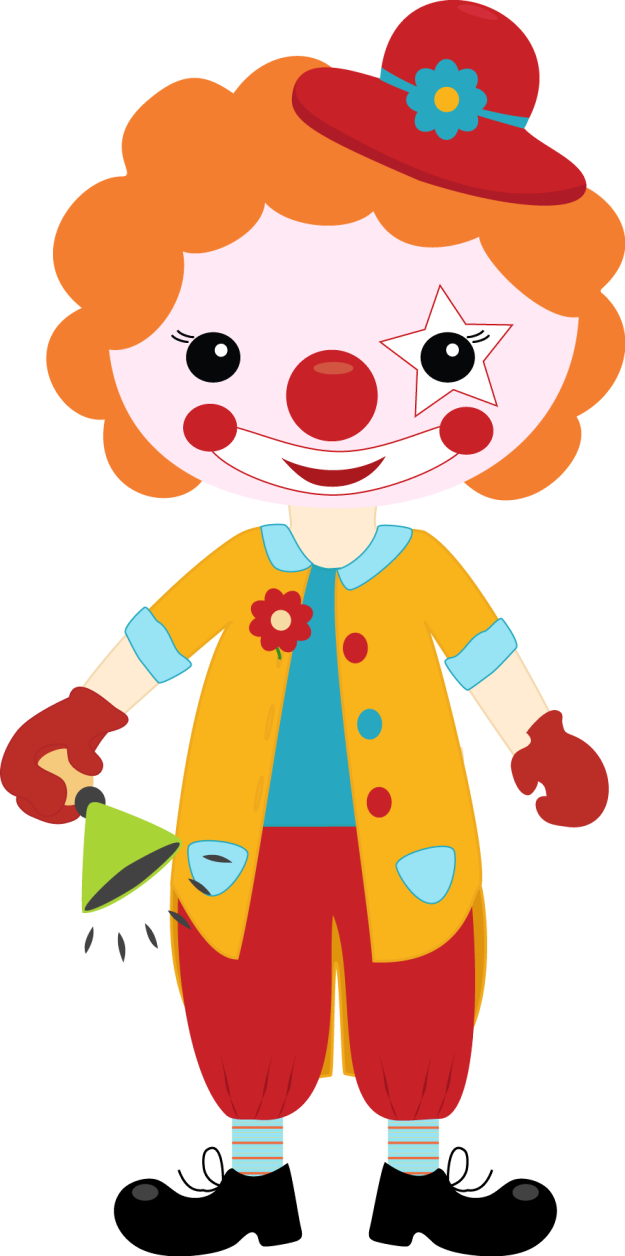 			KDY: ve středu 24. 2. 2021			KDE: u Veverek				    u Soviček			         u Žabiček         		Přijďte již ráno v kostýmech do tříd.